Objašnjenje ocjenaDolazak na vrijeme                                 DA         NEOsobnost sudaca                                     DA         NEPriprema za utakmicu                             DA         NEUrednost  opreme                                   DA         NEPoznavanje PNI                                      DA         NEPrimjena PNI                                          DA         NESuradnja sudaca                                      DA         NESuradnja sa delegatom                            DA         NEDiskrecija nakon utakmice                     DA         NEOBRAZLOŽENJE OCJENA ZA SUCE  ( samo za ocjene 7,9 i manje i 8,6 i više )Sudac:1.Pomoćni sudac:2.Pomoćni sudac:Datum:                                                                                         Potpis kontrolora:HRVATSKI NOGOMETNI SAVEZ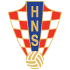 NOGOMETNI SAVEZ SISAČKO-MOSLAVAČKE ŽUPANIJEKOMISIJA NOGOMETNIH SUDACA NSSMŽ44000 SISAK, ANTUNA CUVAJA 16IZVJEŠĆE O KONTROLI SUĐENJA(dostaviti u roku od 48 sati od odigrane utakmice)E-mail: mladen.crnojevic@gmail.comMomčad A:Momčad B.Grad:Datum:Vrijeme:Konačni rezultat:Rezultat poluvremena:Vrsta natjecanja:Vrsta natjecanja:Sudac:Mjesto:Brojčana ocjena:1. pomoćni sudacMjesto:Brojčana ocjena:1. pomoćni sudacMjesto:Brojčana ocjena:4. sudacMjesto:Brojčana ocjena:Sudački kontrolor:Mjesto:Stupanj teškoće utakmiceStupanj teškoće utakmiceLaganaNormalnaTeškaTeškaVrlo teškaSudacSudacPrvi pomoćni sudacPrvi pomoćni sudacDrugi pomoćni sudacDrugi pomoćni sudacČetvrti sudacČetvrti sudac9,0- 108,5-8,98,0-8,4   7,9   7,87,5-7,77,0-7,46,0-6,95,0-5,9Odlično suđenje (vrhunsko)Vrlo dobro suđenje (visoko preporučljivo suđenje)Dobro suđenje (uspješan nastup)Jedna očito važna pogreška u suprotnom 8,3 ili višeJedna očito važna pogreška u suprotnom 8,0 – 8,2 Zadovoljavajuće suđenje (naglasak na točke za poboljšanje)Nezadovoljavajuće suđenje (ispod očekivanja)Loše suđenje (sasvim nezadovoljavajuće)Vrlo loše suđenje (neprihvatljivo)Stupanj teškoće mora biti obuhvaćen ocjenom i procijenjen za svakog suca u skladu s igromStupanj teškoće mora biti obuhvaćen ocjenom i procijenjen za svakog suca u skladu s igromLagana:Lagana utakmica bez stvarnih teškoća za suceNormalna:Normalna utakmica za suce, nekoliko teških situacijaTeška:Teška utakmica sa nekoliko teških odluka za suceVrlo teška:Vrlo teška utakmica sa mnogo teških situacija za suceZAPAŽANJE DELEGATA O SUCIMA ( zaokružiti ili podcrtati )ZAPAŽANJE DELEGATA O SUCIMA ( zaokružiti ili podcrtati )